Лекция 4 CorelDRAW12Панели редактора и их состав (титульная панель, панель выпадающих меню, панель стандартных инструментов + пользовательская панель, контекстное меню – щелчок правой кнопкой мыши, статусная, панель с инструментами. Настройки панели свойств – действуют до и после операции инструментов и выполнения объектов.  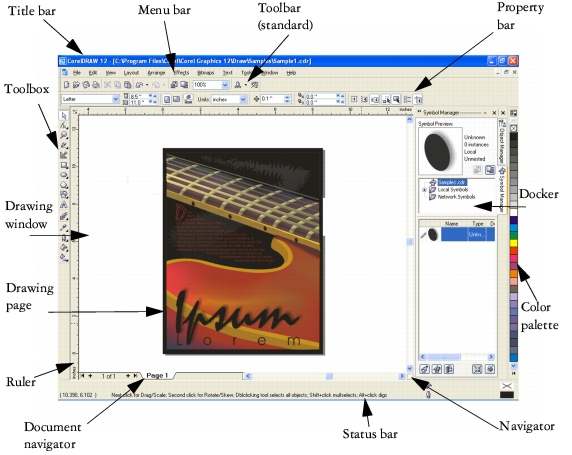 Панели и докер в русском варианте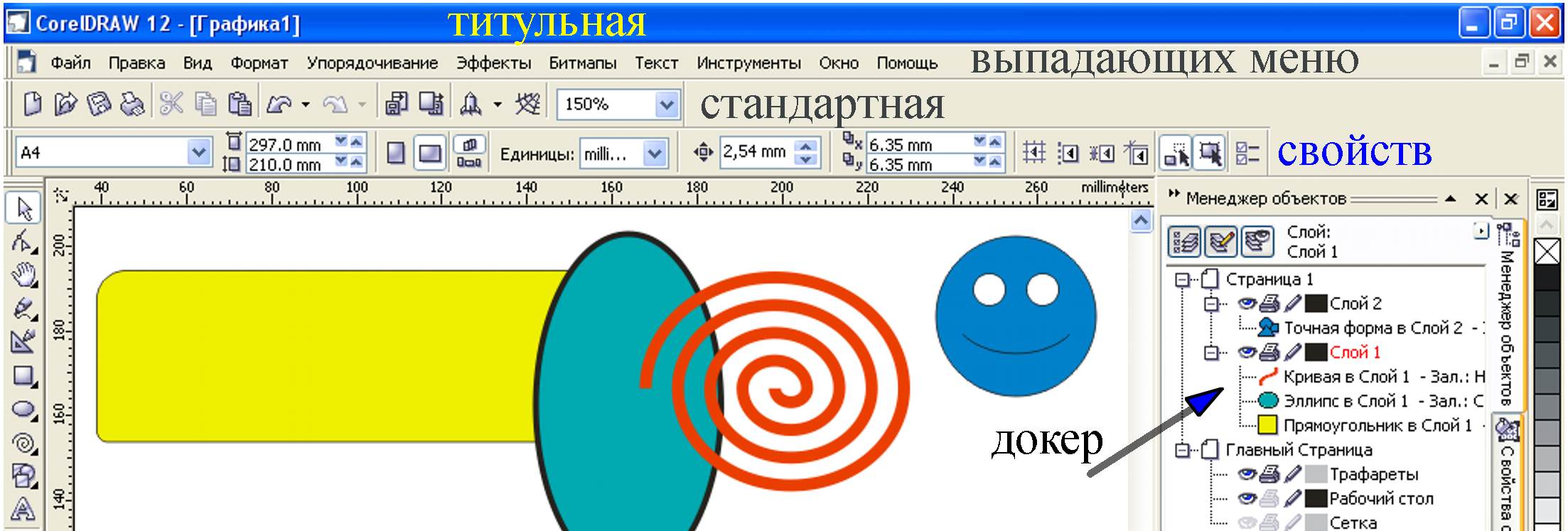 Изменение и изготовление объектов может производиться несколькими путями: выпадающее меню, инструменты, докеры, контекстное меню.Меню формат и панель формат - выбор и создание страниц.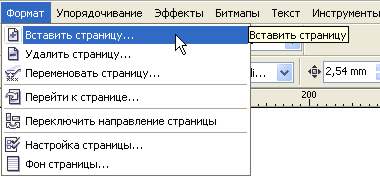 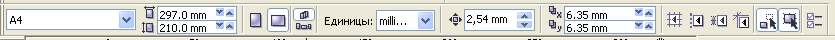 Выпадающее меню «вид».режим и разрешение страницы – от изображения только контура объектов (простая рамка) до полноформатного разрешения (расширенный)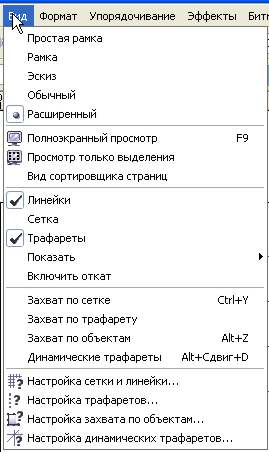 линейки и их настройки: включение, ноль, единицы.сетка и её настройки: включение, размер ячейки, привязка.статические и динамические направляющие (трафареты): включение, настройка, привязка.Показ границ страницы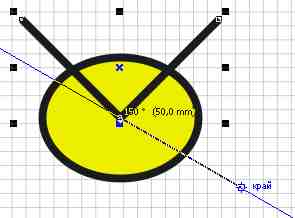 Включение и выключения режима отмены операций и команд.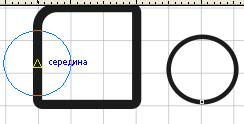 привязка к точкам объекта.W12Меню файл – практически не отличается от Corel Photo-PaintМенеджер (докер) объектов: понятие слой, видимость слоя, заморозка, активизация слоя. Рабочий стол. Перемещение объекта между слоями и на рабочий стол. 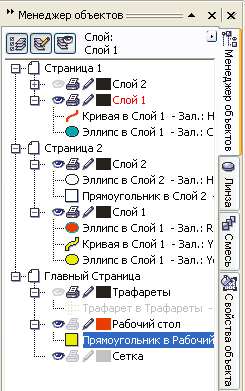 Меню правкакоманды отменить  и повторить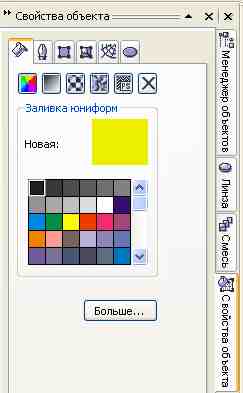 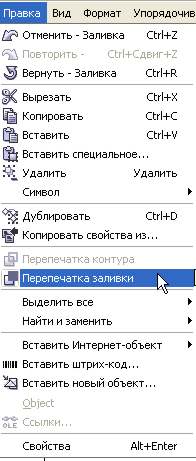 команды вырезать, копировать, вставить, удалитьНайти и заменитьВключение докера (менеджера) свойств объекта.Панель инструментов:Инструмент выбор и его панель состояния.Инструменты изменения формы объектов. Моди-фикация формы по узлам.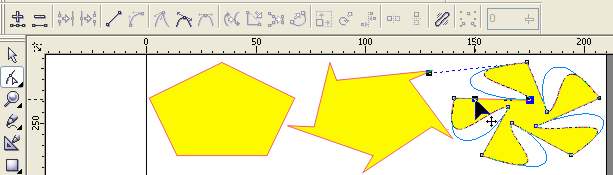 Нож и удаление отрезанного.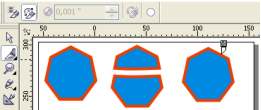 Зубцы.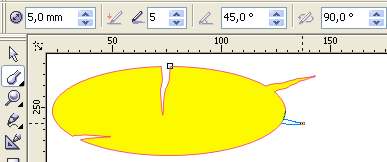 модификация резинкой и пятномИнструменты изготовления прямоугольника: положение центра, размеры (вместе – по рознь), поворот, отражения, скругление вершин (вместе – по рознь),  привязка планируемого к печатанию текста к контуру прямоугольника, толщина контура, на передний или на задний план слоя, превратить объект в кривую.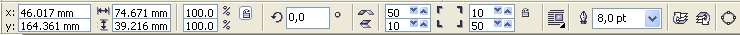 Инструменты изготовления эллипса: положение центра, размеры осей (вместе – по рознь), поворот, отражения, часть, дуга,  привязка планируемого к печатанию текста к контуру эллипса, толщина контура, на передний или на задний план слоя, превратить объект в кривую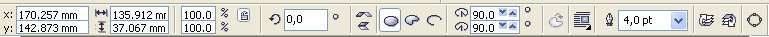 Инструменты миллиметровки и полигонов: размеры и положение, число вершин, соединение вершин линией через 2 и т.п.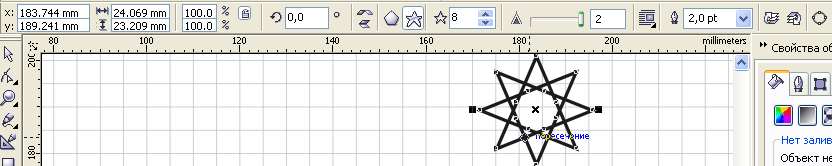 Инструменты примитивных форм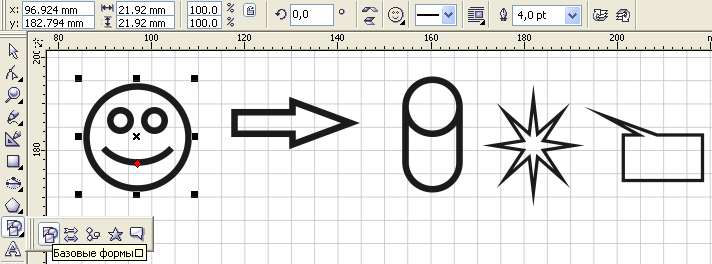 Менеджер преобразования объектов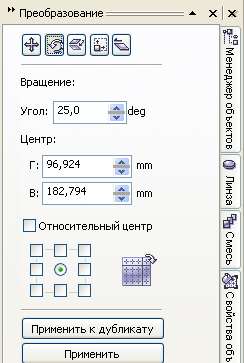 Инструменты рисования кривых.Инструмент «свободной руки» его регулировки в панели свойств и менеджере (докере) свойств объекта (сглаживание, толщина контура, стиль контура, автозакрытие).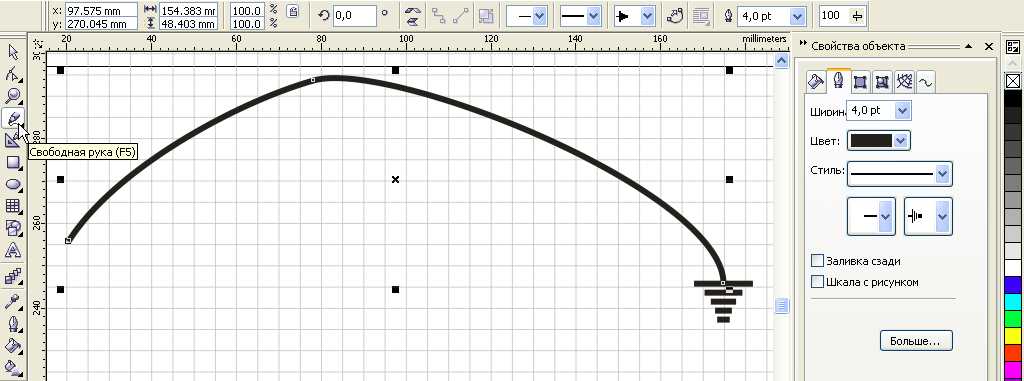 Инструмент  рисования кривой по Безье, его регулировки в панели свойств и менеджере (докере) свойств объекта, (переключение в режим редактирования узлов, добавление узлов, разрыв на части, превращение в линии и в кривые, сглаживание, расцвечивание).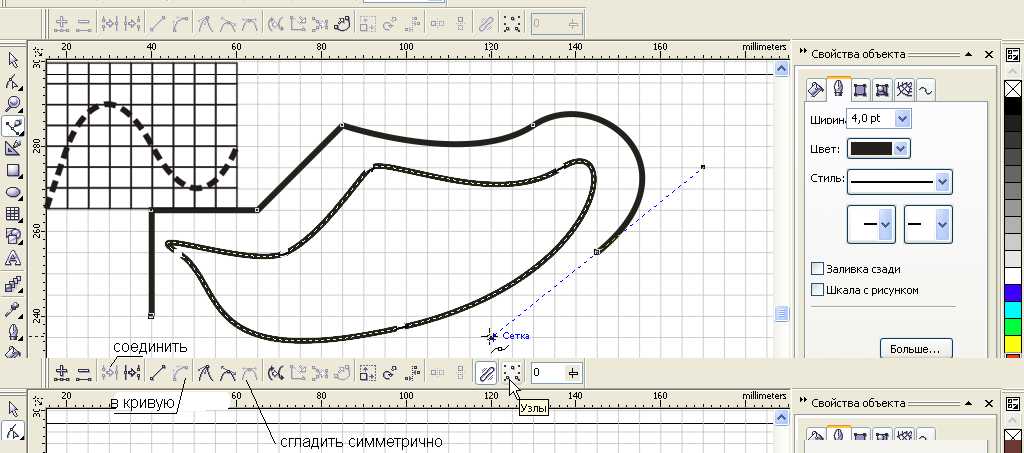 Инструмент рисования полосы с художественными эффектами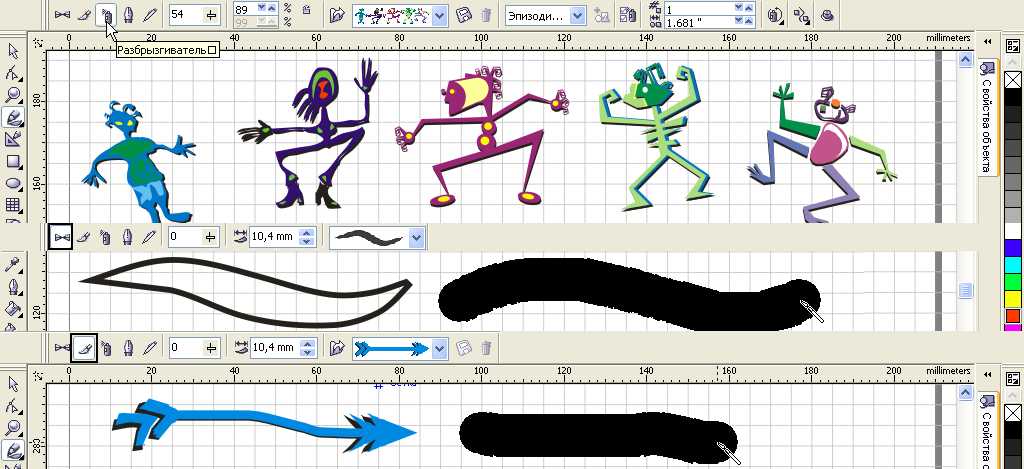 Инструменты «ручка» и «полилиния» и их регулировки в панели свойств.Инструменты «кривая в три точки» и « соединительная линия» и их регулировки.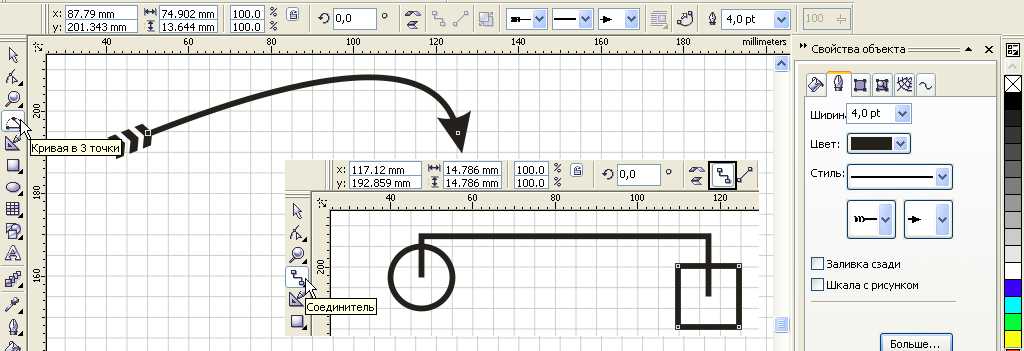 Инструмент проставления размеров «размер»  и его регулировки в панели свойств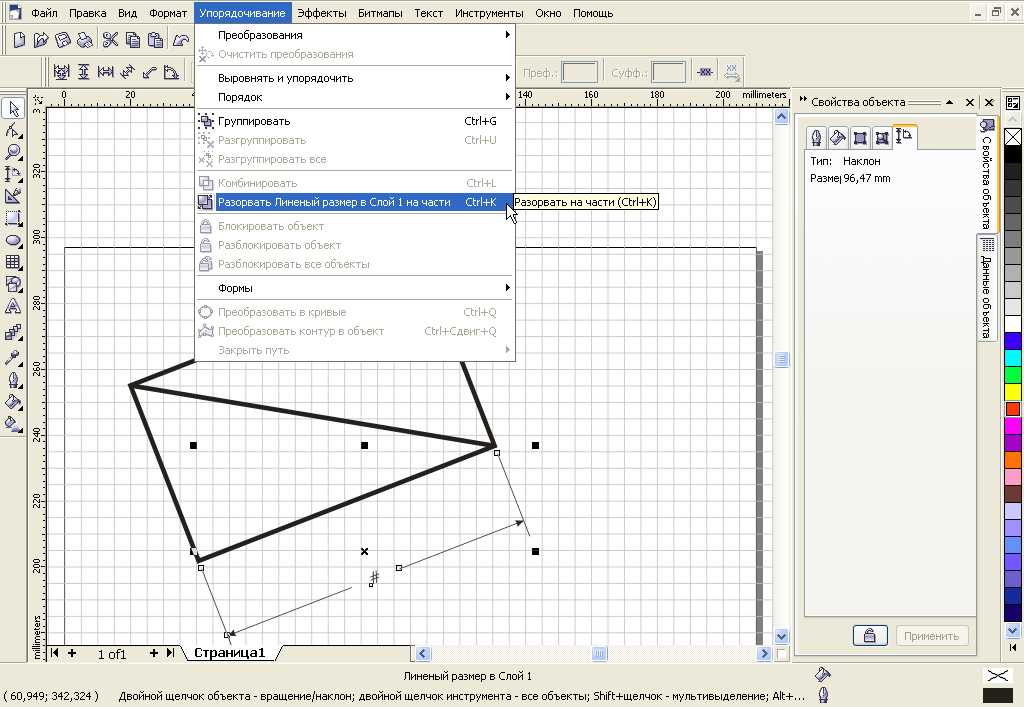 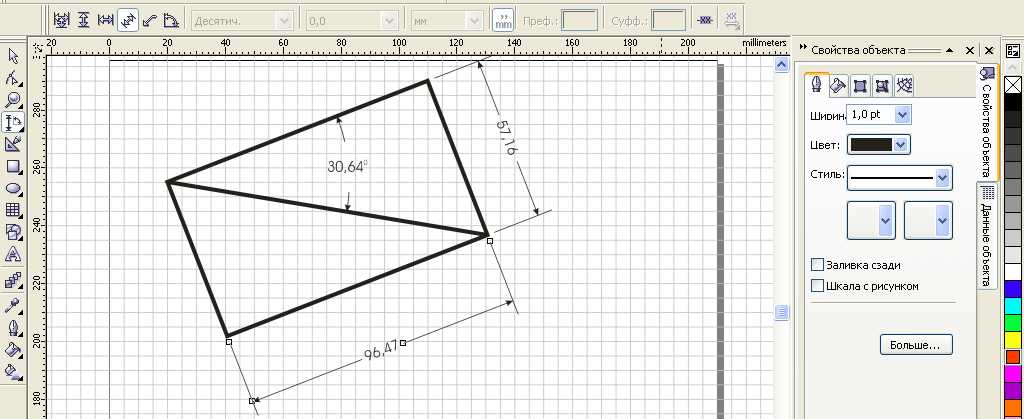 